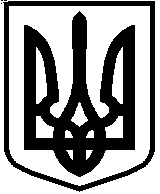 Управління освіти і науки Сумської міської радиКомунальна установа Сумська загальноосвітня школа І-ІІІ ступенів №6, м. Суми, Сумської області вул. СКД, буд. 7, м. Суми, 40035,тел. (0542) 36-13-47, е-mail: school6sumy1@ukr.net  Код ЄДРПОУ 14023068ЗАТВЕРДЖУЮДиректора КУ Сумської ЗОШ №6____________ Л.В. Новик01.09.2020Алгоритм дії персоналу закладу освітиу разі встановлення жовтого рівня епідемічної небезпеки поширення COVID-19(вимоги зеленого рівня епідемічної небезпеки поширення COVID-19 +)- класи, в яких виявлено осіб (учнів /працівників) з підозрою на COVID (підозра встановлена лікарем), переводяться на навчання у дистанційному режимі до отримання результатів тестів;  - у разі переведення педагога у режим дистанційної роботи можлива така модель: діти в класі, а вчитель проводить урок онлайн. У зазначеному випадку в класах мають бути присутніми вільні вчителі або інші педагогічні працівники; - учні, які були в контакті з хворим на COVID, переводяться на 2 тижні (період самоізоляції) на навчання у дистанційному режимі, педагоги – на роботу у дистанційному режимі ; - класи, в яких виявлено хворого на COVID учня або педагога, переводяться на навчання у дистанційному режимі; - виконуються інші рекомендації ГУ Держпродспоживслужби. Заборонено:Зелений рівень  +відвідувати (упродовж 2 тижнів) ЗО особам (учнями /працівникам), які були в контакті з хворими; проводити освітній процес безпосередньо в закладі освіти (упродовж 2 тижнів) у класах, у яких виявлено хворого учня/вихованця/ педагога. Дозволяється:Зелений рівень  +відвідувати заклад освіти здобувачам освіти у звичайному режимі, окрім учнів/ класів, які переведені у дистанційний режим; перебувати без маски під час уроків у закладі;проводити заняття на свіжому повітрі; організовувати роботу бібліотек, гуртків, секцій безпосередньо в кабінетах, лабораторіях, майстернях, в яких навчаються учні з дотриманням протиепідемічних вимог та проведенням дезінфекційних заходів.Вимоги:Зелений рівень  +обмежити рух учнів закладом;посилити контроль за станом здоров’я учасників освітнього процесу; збільшити кратність прибирання та дезінфекції поверхонь у всіх приміщеннях (включаючи кабінети/ лабораторії/ майстерні) та на території закладу, на поверсі, де навчався клас, що переведений у дистанційний режим, та в місцях загального користування; організувати освітній процес, які навчаються на одному поверсі з класом, що переведений у дистанційний режим виключно на цьому поверсі; зменшити обсяг домашніх завдань для учнів, які перебувають на дистанційному навчанні; організовувати спілкування педагогів між собою, з батьками, наради та інші заходи лише в онлайн режимі; перевести роботу вчительської в онлайн режим. З паперовими класними журналами та іншими документами пропонуємо працювати виключно в масках та захисних рукавичках. Організація  освітнього процесу:Зелений рівень  +Пропозиції зеленого рівня: навчання за моделлю, визначеною закладом освіти; для класів, які не переведені у дистанційний режим +;  - змішане навчання «предмет – дистанційно»: переведення у режим дистанційного навчання викладання окремих предметів: трудове навчання, технології, образотворче мистецтво, музичне мистецтво, основи здоров'я та інше (уроки проводити дистанційно з груповими очними консультаціями за розкладом один раз на місяць) за рішенням педагогічної ради.  - змішане навчання: моделі «перевернутий клас» або «обличчя до обличчя» в класах, де є учні, які переведенні на дистанційне навчання; - навчання за дистанційними технологіями для класів, які переведені у дистанційнийУчні новостворених класів (1-х, 5-х, 8-х, 10-х), діти, які опинились у СЖО, та діти, батьки яких забезпечують життєдіяльність міста у період пандемії (лікарі, пожежні, поліцейські тощо), переводяться на дистанційний режим відповідно до вимог законодавства у виключних випадках.  Особливу увагу приділяємо комунікації між учасниками освітнього процесу та соціалізації дітей! Учасники освітнього процесу, які мають хронічні захворювання, потребують особливої уваги.Медична сестра				В.О. Придатко